INNOVAS SANTA ANA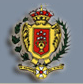 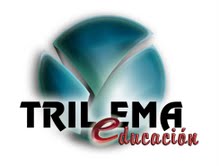 Realizado por innovaTransmitido a claustroRealizado por claustroMARCO COMPETENCIALConcepto de inteligenciaTeoría de las IMRelación inteligencia-competenciaElaborar descriptoresPROGRAMACIÓN Modelo y vocabulario de programación por competencias  Obtener desempeños Pautar tareas Introducir elementos de evaluación METODOLOGÍA: COOPERATIVOKAGAN: Juego de las palabras1-2-4Lectura cooperativaFolio giratorio Cabezas numeradasPUZLE- ROMPECABEZASTRABAJO GRUPAL ROLESJONHSON AND JONHSON:Principios cooperativoAgrupamientos: formal, informal, baseMETODOLOGÍA PBLDefinición, pasos para realizarloElaboración APRENDER A APRENDERRUTINASBrújulaVeo, pienso, me preguntoClasificación de preguntasCSIContectar- extender-desafiarAPRENDER A APRENDERMAPAS MENTALES ESTILOS DE APRENDIZAJE APRENDER A APRENDER:ESTRATEGIASElefanteRaíces del árbolArañaCompara y contrastaEscoger Documentación Estilos de aprendizajeProtocolo de intervención para evaluación EVALUACIÓN:Autoevaluación y coevaluaciónDianaRúbricaListas de controlDiario de reflexiónPorfolio